Rapportage KBC / Five StarU kan de rapportage voor KBC terugvinden onder het informex menu in CPS AutoSoft. 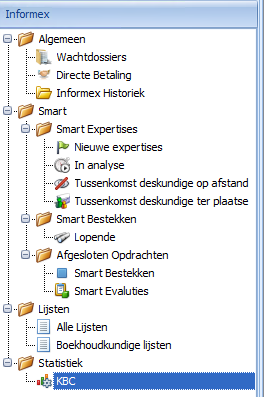 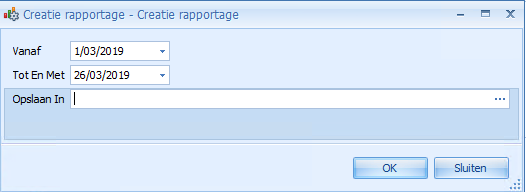 U dient de data op te geven en waar het bestand moet opgeslagen worden. AutoSoft zal nu een excel file aanmaken van de schadedossiers met onderstaande criteria :Opdrachtnummer is gekoppeld aan het schadedossierDocumentdatum valt tussen de opgegeven data indien aanstellingsdatum niet gekend is Aanstellingsdatum valt tussen de opgegeven data indien aanstellingsdatum gekend is De naam ‘KBC’ komt voor in de naam van maatschappijDe naam ‘Autolease’ wordt buiten beschouwing gehoudenStatus van het dossier is ‘Afgewerkt’ / ‘Gefactureerd’ / ‘Totaal Verlies’